Maturitní témata PRO PRAKTICKOU MATURITNÍ ZKOUŠKUObor vzdělání:	EKONOMIKA A PODNIKÁNÍ	Školní rok:	2022/2023Kód:			63-41-M/01Zaměření:		Řízení firemŽáci si vylosují téma a následně vypracují zadané úkoly, které souvisí se založením a činností obchodní firmy.ÚKOLY K JEDNOTLIVÝM TÉMATŮM:Vytvoření firemní identity prostřednictvím následujících prvků: název a identifikace firmy, logo, vize a slogan.Vymezení 5 základních okruhů CSR (Corporate Social Responsibility) v grafické podobě vhodné pro prezentaci na webových stránkách společnosti.Sestavení rozvahy.Výpočet mezd zaměstnanců a sestavení zúčtovací a výplatní listiny.Vytvoření inzerátu s nabídkou volného pracovního místa.Sestavení pracovní smlouvy a mzdového výměru.Sestavení závazné objednávky.Vystavení faktury.Analýza bodu zvratu.Vyplnění cestovního příkazu.Výpočet daňových odpisů.Vytvoření reklamy do časopisu.V Mostě dne 26. 08. 2022                                                                                                      	Ing. Lucie Machuldová                                                                                                                   ředitelka školy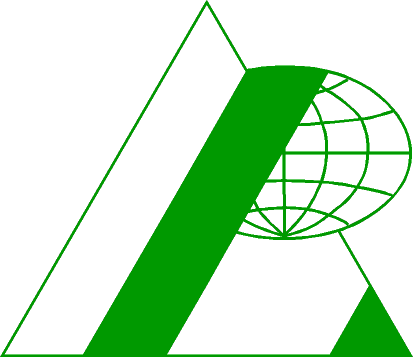 Střední  ODBORNÁ  ŠKOLA  pODNIKATELSKá, s. r. o.Most, Topolová 584, PSČ 434 47